§6821.  Limited entry1.  License eligibility.  The commissioner may not issue a sea cucumber drag license under section 6801‑A to any person unless that person possessed that license in the previous calendar year or becomes eligible to obtain that license pursuant to a limited entry system under subsection 2.[PL 2005, c. 27, §4 (NEW).]2.  Sea cucumber drag license limited entry system.  The commissioner may establish by rule a limited entry system under which a person who did not hold a sea cucumber drag license under section 6801‑A in the previous calendar year may become eligible to obtain that license.  The rules for a limited entry system must include provisions for the method and administration of the system.  Rules adopted pursuant to this subsection are major substantive rules as defined in Title 5, chapter 375, subchapter 2‑A.[PL 2005, c. 27, §4 (NEW).]3.  Exceptions.  Notwithstanding subsection 1, the following persons may be issued a sea cucumber drag license for license year 2006:A.  A person who was certified as eligible for and obtained a sea cucumber endorsement in 2000; and  [PL 2005, c. 27, §4 (NEW).]B.  A person who reported landings of at least 100,000 pounds of sea cucumbers during license year 2002, 2003 or 2004.  [PL 2005, c. 27, §4 (NEW).][PL 2005, c. 27, §4 (NEW).]4.  Protection from depletion.  The commissioner may adopt rules for the sea cucumber drag license limited entry system to prohibit new entry in a year when it is necessary to protect or conserve the sea cucumber resource from imminent depletion.[PL 2005, c. 27, §4 (NEW).]SECTION HISTORYPL 2005, c. 27, §4 (NEW). The State of Maine claims a copyright in its codified statutes. If you intend to republish this material, we require that you include the following disclaimer in your publication:All copyrights and other rights to statutory text are reserved by the State of Maine. The text included in this publication reflects changes made through the First Regular and First Special Session of the 131st Maine Legislature and is current through November 1, 2023
                    . The text is subject to change without notice. It is a version that has not been officially certified by the Secretary of State. Refer to the Maine Revised Statutes Annotated and supplements for certified text.
                The Office of the Revisor of Statutes also requests that you send us one copy of any statutory publication you may produce. Our goal is not to restrict publishing activity, but to keep track of who is publishing what, to identify any needless duplication and to preserve the State's copyright rights.PLEASE NOTE: The Revisor's Office cannot perform research for or provide legal advice or interpretation of Maine law to the public. If you need legal assistance, please contact a qualified attorney.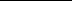 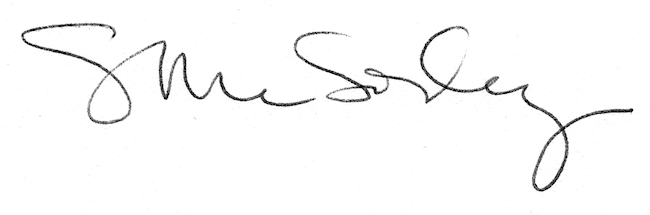 